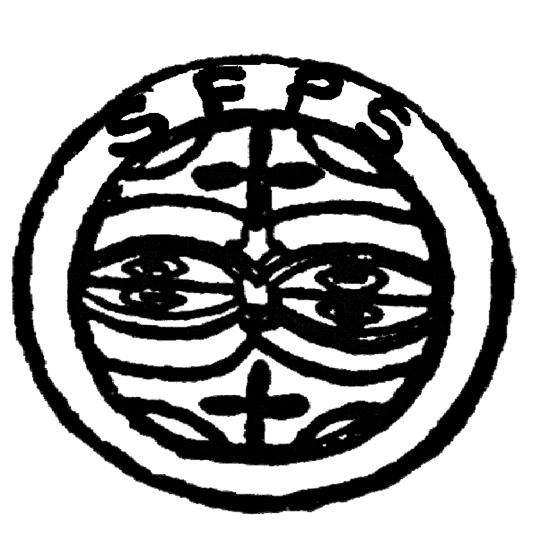 Society for Francophone Postcolonial StudiesMembership Form 2024 Please note annual membership runs from 1 January to 31 December. Membership details: Full name:	Membership rate (£65 / £35 / £0) 	Institutional address (if applicable): 	Address for receiving annual FPS publication (if different from above):	Email address:	Method of payment (see details below):	Email address for PayPal link (if different from institutional email):…………………………………………………Please return this form as an email attachment to the Membership Secretary, Honorine Rouiller honorine.rouiller@vanderbilt.edu and to the Treasurer, Claire Griffiths c.griffiths@chester.ac.uk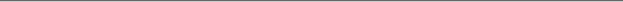 General Data Protection Regulation (GDPR)By subscribing to SFPS, you are understood to be giving your consent to the retention of your personal data under the General Data Protection Regulation (GDPR) in place from 25 May 2018. Your data will be used solely to send you SFPS messages and administer your membership of the Society. It will not be shared with third parties. You may unsubscribe from the list at any time by sending a 'SIGNOFF SFPS’ command the publicity officers (as listed under ‘Committee members’ on the SFPS website)  For payments made in £ sterling (UK):By standing order payable to SFPS in January each year (the standing order can be cancelled by you on your app or at your bank at any time), or by one-off bank transfer to: 		Account name:          					Society for Francophone Postcolonial StudiesAccount number:      01181378Sort code:                  40-06-07If you are not able to pay by bank transfer, please contact the treasurer at c.griffiths@chester.ac.uk to find an alternative payment method.For payments made in other currencies (rest of the world): International bank transfer from your bank account toAccount name:          					Society for Francophone Postcolonial StudiesAccount number:      01181378Sort code:                  40-06-07IBAN:                          GB90HBUK40060701181378BIC:                             HBUKGB4142EBy Credit card payment through our PayPal account. Please contact the Treasurer, Claire Griffiths at c.griffiths@chester.ac.uk attaching a copy of your membership application form to request a PayPal invoice to pay your membership fee. You will receive the invoice at the email address you provided for PayPal use in your membership details. The email you receive from us will include a link where you can pay. If you are not able to pay via PayPal and cannot make a bank transfer, please contact Claire at c.griffiths@chester.ac.uk who will liaise with you to find an alternative payment method.Membership RatesIndividual members£65 Concessionary members (unwaged/retired/student)£35Associate members (scholars and researchers in ‘Low and Middle Income’ countries)No fee This membership excludes the SFPS annual publication.Institutions:£75